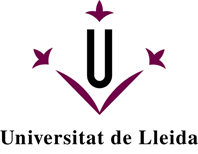 Facultat d’Educació, Psicologia i Trabajo Social.Màster Universitari en Psicopedagogia Treball Final de MàsterAutorDirector/a/Tutor/aLleida, 2023-24